DEA Caribbean DivisionDirectorio de Agencias de PRDirectorio de Agencias FederalesDirectorio de Municipios de PR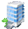 Dirección Física Dirección PostalTeléfonos / FaxHorario de ServicioCUADROCUADROCUADROCUADROMetro Office Park Plaza15 Calle 2 Suite 710Guaynabo, PR 00968-1743Metro Office Park Plaza15 Calle 2 Suite 710Guaynabo, PR 00968-1743Tel.:  (787) 277-4700Tel.:  (787) 775-1815DIVERSION PROGRAMOUTSIDE METROPOLITAN AREA & OVERSEASDIVERSION PROGRAMOUTSIDE METROPOLITAN AREA & OVERSEASDIVERSION PROGRAMOUTSIDE METROPOLITAN AREA & OVERSEASDIVERSION PROGRAMOUTSIDE METROPOLITAN AREA & OVERSEASFajardoTel.:  (787) 801-5100PonceTel.:  (787) 841-3188Toll FreeTel.: 1-800-775-1753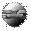 Otros Enlaces